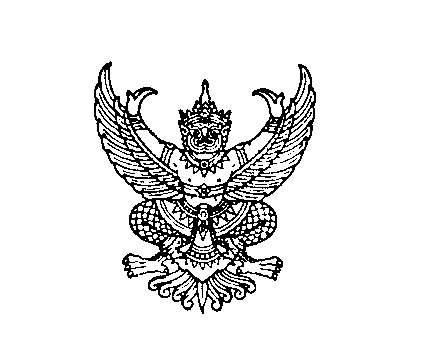 ที่ มท ๐๘๑๖.๒/ว                      	กรมส่งเสริมการปกครองท้องถิ่น	ถนนนครราชสีมา เขตดุสิต 	กทม. ๑๐๓๐๐ 				                                                       เมษายน  ๒๕๖๗เรื่อง  สำรวจการตั้งงบประมาณในการช่วยเหลือเด็กที่ขาดแคลนทุนทรัพย์ ประจำปีงบประมาณ พ.ศ. ๒๕๖๖ 			ขององค์กรปกครองส่วนท้องถิ่นเรียน  ผู้ว่าราชการจังหวัด ทุกจังหวัดอ้างถึง  หนังสือกรมส่งเสริมการปกครองท้องถิ่น ที่ มท 0816.2/ว 505 ลงวันที่ 31 มกราคม 2567	ตามที่ กรมส่งเสริมการปกครองท้องถิ่นร่วมกับกองทุนเพื่อความเสมอภาคทางการศึกษา จัดประชุมเชิงปฏิบัติการสร้างความเข้าใจเพื่อการสนับสนุนการขับเคลื่อนภารกิจลดความเหลื่อมล้ำทางการศึกษาของสำนักงานส่งเสริมการปกครองท้องถิ่นจังหวัด เมื่อวันอังคารที่ ๑๒ มีนาคม ๒๕๖๗ ณ โรงแรมอมารี ดอนเมือง แอร์พอร์ต เพื่อให้ผู้บริหารและบุคลากรของสำนักงานส่งเสริมการปกครองท้องถิ่นจังหวัด เกิดความเข้าใจแนวทางสนับสนุนการขับเคลื่อนภารกิจลดความเหลื่อมล้ำทางการศึกษา และเกิดแผนการดำเนินงานร่วมกันระหว่างกรมส่งเสริมการปกครองท้องถิ่นและกองทุนเพื่อความเสมอภาคทางการศึกษา นั้น 	ในการนี้ กรมส่งเสริมการปกครองท้องถิ่นขอความร่วมมือจังหวัดแจ้งองค์กรปกครองส่วนท้องถิ่นตอบแบบสำรวจการตั้งงบประมาณในการช่วยเหลือเด็กที่ขาดแคลนทุนทรัพย์ขององค์กรปกครองส่วนท้องถิ่น ประจำปีงบประมาณ พ.ศ. ๒๕๖๖ เพื่อสำรวจข้อมูลการขับเคลื่อนภารกิจลดความเหลื่อมล้ำทางการศึกษาในระดับองค์กรปกครองส่วนท้องถิ่นให้เข้าถึงกลุ่มเป้าหมายเพื่อลดความเหลื่อมล้ำ และกระจายโอกาสทางการศึกษาช่วยเหลือนักเรียนที่ขาดแคลนทุนทรัพย์ ทั้งนี้ สามารถตอบแบบสำรวจ ผ่านแบบตอบรับ (Google Form) ภายในวันอังคารที่ ๓๐ เมษายน ๒๕๖๗ รายละเอียดปรากฏตาม QR - Code ท้ายหนังสือนี้จึงเรียนมาเพื่อโปรดพิจารณาขอแสดงความนับถือ                                                           อธิบดีกรมส่งเสริมการปกครองท้องถิ่น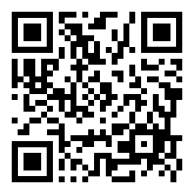 https://forms.gle/YcGp4jJ177JxjLzs9กองส่งเสริมและพัฒนาการจัดการศึกษาท้องถิ่นกลุ่มงานยุทธศาสตร์การพัฒนาการจัดการศึกษาท้องถิ่นโทรศัพท์/โทรสาร ๐ ๒๒๔๑ ๙๐๐๐ ต่อ ๕๓๒๖ไปรษณีย์อิเล็กทรอนิกส์ saraban@dla.go.thผู้ประสานงาน นางสาวศิริพรรณ สิงห์ห่วง โทร. ๐๙ ๘๘๓๐ ๗๙๗๒                   นายศิริพงษ์ พัฒนศิริ โทร. ๐๖ ๑๒๖๘ ๘๙๕๙